STÁTNÍ POZEMKOVÝ ÚŘAD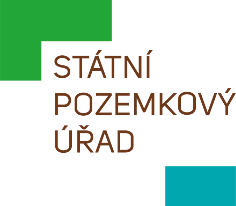 Sídlo: Husinecká 1024/11a, 130 00  Praha 3 - Žižkov, IČO: 01312774, DIČ:  CZ01312774Krajský pozemkový úřad pro Ústecký kraj adresa pro doručování: Husitská 1071/2, 41502 TepliceVáš dopis zn.:ze dne:Naše zn.: SPU 233408/2024/508204/LHUID: spuess920b9007Vyřizuje: Lukáš HamzaTelefon:  727 956 775ID DS:z49per3E-mail: l.hamza@@spucr.czDatum: 12.6.2024OBJEDNÁVKAČ. 01-24-38Garlík Zdeněk, Ing.XXXTeplice41501Objednatel:Česká republika-Státní pozemkový úřadKrajský pozemkový úřad pro Ústecký krajIČO: 01312774Kontaktní osoba za SPÚ: Lukáš HamzaZhotovitel:Název: Garlík Zdeněk, Ing.IČO: 10453113ID DS: 8qcsryhSídlo:XXXTeplice41501Podle „Rámcové smlouvy č. SPU 429790/2023/508207/Vět uzavřené dne 2.11.2023 (dále jen „Smlouva“) mezi objednatelem a zhotovitelem objednáváme u Vás „Znalecký posudek“ : KPÚ objednává zpracování znaleckého posudku pro ocenění pozemků v cenách dle vyhlášky č. 182/1988 Sb., ve znění vyhlášky č. 316/1990 Sb., v souladu se zákonem č. 229/1991 Sb., ve znění pozdějších předpisů.Předmětem objednávky je ocenění převáděného náhradního pozemku v rozsahu: Přehled možných požadavků, které budou podle potřeby do zadání pro zpracování znaleckého posudku specifikovány:- identifikace pozemku, katastrální území, druh pozemku, parc. číslo, výměra;- oceněny budou všechny součásti pozemku;- oceněno bude příslušenství pozemku, pokud je ve vlastnictví státu, s nimiž je příslušný Státní pozemkový úřad (dále jen „SPÚ“) hospodařit,- v případě, že ze sdělení orgánů státní správy podle § 6 zákona č. 503/2012 Sb., vyplývá, že je pozemek určen k zastavění (ať ÚPD či územním rozhodnutím), je nutno toto v objednávce uvést s tím, že znalec musí tyto skutečnosti prověřit, (zejména zda je ÚPD určen k zastavění pozemek celý nebo pouze jeho část) a při ocenění zohlednit;  přitom je nutno znalce upozornit na zákon č. 66/2000 Sb., - při oceňování pozemků určených k zastavění se nepoužije ustanovení § 6 vyhl. č. 85/1976 Sb., v platném znění;- dle potřeby bude přílohou objednávky snímek mapy, výpis z katastru nemovitostí, ortofotomapa, případně srovnávací sestavení parcel, kopie prověření pozemku dle § 6 zákona č. 503/2012 Sb., kopie aktuální územně plánovací informace k pozemku (pozemkům) podle § 21 zákona č. 183/2006 Sb., má-li ji SPÚ k dispozici- budou detailním způsobem znalce popsány důvody pro korekce ceny dle přílohy č. 7 příslušné Oceňovací vyhlášky a tyto své závěry podloženy přílohami (stanovisky stavebního úřadu, ortofotomapami, plány zasíťování, územními rozhodnutími a stavebními povoleními)- ocenění bude provedeno podle současného stavu pozemkualternativa pro restituce mimo VNNabyvatel (nabyvatelé) věcí nemovitých:jméno/název: Zemědělské družstvo LiběšiceSoupis oceňovaných věcí nemovitých:------------------------------------------------------------------------------------------------------------------------------------Obec	Katastrální území 	Parcelní číslo	Druh pozemku	Výměra------------------------------------------------------------------------------------------------------------------------------------Katastr nemovitostí - stavebníLiběšice	Liběšice u Litoměřic	199/2	zastavěná plocha a nádvoří	2195Katastr nemovitostí - stavebníLiběšice	Liběšice u Litoměřic	201/1	zastavěná plocha a nádvoří	989Katastr nemovitostí - stavebníLiběšice	Liběšice u Litoměřic	202/5	zastavěná plocha a nádvoří	339Katastr nemovitostí - stavebníLiběšice	Liběšice u Litoměřic	202/16	zastavěná plocha a nádvoří	145Katastr nemovitostí - stavebníLiběšice	Liběšice u Litoměřic	202/21	zastavěná plocha a nádvoří	232Katastr nemovitostí - stavebníLiběšice	Liběšice u Litoměřic	231/3	zastavěná plocha a nádvoří	203Katastr nemovitostí - stavebníLiběšice	Liběšice u Litoměřic	231/4	zastavěná plocha a nádvoří	415Katastr nemovitostí - stavebníLiběšice	Liběšice u Litoměřic	231/6	zastavěná plocha a nádvoří	115Katastr nemovitostí - stavebníLiběšice	Liběšice u Litoměřic	232	zastavěná plocha a nádvoří	672Katastr nemovitostí - stavebníLiběšice	Liběšice u Litoměřic	233/7	zastavěná plocha a nádvoří	67Katastr nemovitostí - stavebníLiběšice	Liběšice u Litoměřic	233/8	zastavěná plocha a nádvoří	31Katastr nemovitostí - stavebníLiběšice	Liběšice u Litoměřic	233/10	zastavěná plocha a nádvoří	2Katastr nemovitostí - stavebníLiběšice	Liběšice u Litoměřic	236/5	zastavěná plocha a nádvoří	67Katastr nemovitostí - stavebníLiběšice	Liběšice u Litoměřic	237	zastavěná plocha a nádvoří	896Katastr nemovitostí - stavebníLiběšice	Liběšice u Litoměřic	238	zastavěná plocha a nádvoří	25Katastr nemovitostí - stavebníLiběšice	Liběšice u Litoměřic	269/3	zastavěná plocha a nádvoří	61Katastr nemovitostí - stavebníLiběšice	Liběšice u Litoměřic	269/5	zastavěná plocha a nádvoří	258Katastr nemovitostí - pozemkovéLiběšice	Liběšice u Litoměřic	271/1	ostatní plocha	437Katastr nemovitostí - pozemkovéLiběšice	Liběšice u Litoměřic	271/25	ostatní plocha	3593Katastr nemovitostí - pozemkovéLiběšice	Liběšice u Litoměřic	271/26	ostatní plocha	4573Katastr nemovitostí - pozemkovéLiběšice	Liběšice u Litoměřic	271/46	ostatní plocha	116Katastr nemovitostí - pozemkovéLiběšice	Liběšice u Litoměřic	271/50	ostatní plocha	3026Katastr nemovitostí - pozemkovéLiběšice	Liběšice u Litoměřic	271/53	ostatní plocha	1658Katastr nemovitostí - pozemkovéLiběšice	Liběšice u Litoměřic	271/56	ostatní plocha	1623Katastr nemovitostí - pozemkovéLiběšice	Liběšice u Litoměřic	271/57	ostatní plocha	2869Katastr nemovitostí - pozemkovéLiběšice	Liběšice u Litoměřic	271/58	ostatní plocha	1611Katastr nemovitostí - pozemkovéLiběšice	Liběšice u Litoměřic	271/59	ostatní plocha	1629Katastr nemovitostí - pozemkovéLiběšice	Liběšice u Litoměřic	271/60	ostatní plocha	432Katastr nemovitostí - pozemkovéLiběšice	Liběšice u Litoměřic	271/61	ostatní plocha	958Katastr nemovitostí - pozemkovéLiběšice	Liběšice u Litoměřic	271/62	ostatní plocha	535Katastr nemovitostí - pozemkovéLiběšice	Liběšice u Litoměřic	271/63	ostatní plocha	542Katastr nemovitostí - pozemkovéLiběšice	Liběšice u Litoměřic	271/64	ostatní plocha	337Katastr nemovitostí - pozemkovéLiběšice	Liběšice u Litoměřic	271/65	ostatní plocha	1894Katastr nemovitostí - pozemkovéLiběšice	Liběšice u Litoměřic	271/72	ostatní plocha	1360Katastr nemovitostí - pozemkovéLiběšice	Liběšice u Litoměřic	271/74	ostatní plocha	157Katastr nemovitostí - pozemkovéLiběšice	Liběšice u Litoměřic	271/75	ostatní plocha	1395Katastr nemovitostí - stavebníLiběšice	Liběšice u Litoměřic	290	zastavěná plocha a nádvoří	1188Katastr nemovitostí - stavebníLiběšice	Liběšice u Litoměřic	296/8	zastavěná plocha a nádvoří	118Katastr nemovitostí - stavebníLiběšice	Liběšice u Litoměřic	296/10	zastavěná plocha a nádvoří	135Katastr nemovitostí - pozemkovéLiběšice	Liběšice u Litoměřic	1225/1	ostatní plocha	198Katastr nemovitostí - pozemkovéLiběšice	Liběšice u Litoměřic	1225/2	ostatní plocha	694Katastr nemovitostí - pozemkovéLiběšice	Liběšice u Litoměřic	1314/3	ostatní plocha	240Katastr nemovitostí - pozemkovéLiběšice	Liběšice u Litoměřic	1314/6	ostatní plocha	786Katastr nemovitostí - pozemkovéLiběšice	Liběšice u Litoměřic	1314/7	ostatní plocha	1926Katastr nemovitostí - pozemkovéLiběšice	Liběšice u Litoměřic	1314/8	ostatní plocha	641Katastr nemovitostí - pozemkovéLiběšice	Liběšice u Litoměřic	1314/9	ostatní plocha	909Katastr nemovitostí - pozemkovéLiběšice	Liběšice u Litoměřic	1314/10	ostatní plocha	10Katastr nemovitostí - pozemkovéLiběšice	Liběšice u Litoměřic	1314/11	ostatní plocha	767Katastr nemovitostí - pozemkovéLiběšice	Liběšice u Litoměřic	1351	ostatní plocha	193Katastr nemovitostí - pozemkovéLiběšice	Liběšice u Litoměřic	1352	ostatní plocha	44Katastr nemovitostí - pozemkovéLiběšice	Liběšice u Litoměřic	1353	ostatní plocha	5122Katastr nemovitostí - pozemkovéLiběšice	Liběšice u Litoměřic	1359	ostatní plocha	14------------------------------------------------------------------------------------------------------------------------------------*	pokud je pozemek veden v jiné evidenci než KN, je nutné uvést tuto evidenci**	pokud se oceňují pozemky, které výměrou v druhu pozemku neodpovídají evidenci v KN nebo jiné oficiální evidenci je nutné příp. doložit geometrický plánCena služebObjednatel se zavazuje zaplatit zhotovitele za cenu za dílo stanovenou na základě jednotkové ceny uvedené ve „Smlouvě“Celková cena za znalecký posudek činí 52 000,- Kč bez DPHSoučástí ZP je mimo jiné: Znaleckou doložku podle zákona č. 254/2019 Sb., o znalcích, znaleckých kancelářích a znaleckých ústavech a podle vyhlášky 503/2020 Sb., o výkonu znalecké činnosti v platném znění.Doložku dle § 127a zákona č. 99/1963 Sb., občanský soudní řád.Prohlášení o nepodjatosti.Objednávka zadavatele ZP.Podle příslušné smlouvy objednavatel požaduje: Termín předání: Zhotovitel se zavazuje, že dílo objednateli předá do 30-ti kalendářních dní ode dne převzetí objednávky (dohodnout lze jinou lhůtu). Forma odevzdání: 2 x listinná podoba znaleckého posudku dle zákona č. 254/2019 Sb. Dále je požadován sken odevzdaného listinného originálu ve formátu PDF, u kterého nejsou požadovány náležitosti elektronické podoby dle zákona č. 254/2019 Sb. Elektronická podoba posudku (sken) ve formátu souboru PDF se musí shodovat s odevzdaným listinným originálem znaleckého posudku včetně všech příloh, podpisu znalce a otisku pečeti. Elektronická podoba znaleckého posudku bude objednateli předána výhradně prostřednictvím datové schránky ID DS: z49per3.Místo a způsob doručení: 	Státní pozemkový úřadPobočka LitoměřiceVelká Krajská 44/1412 01  LitoměřiceFakturační údaje (obligatorní náležitosti faktury):Zhotovitel: Ing. Garlík ZdeněkCena bez DPH 52 000,- Kč, rozpis částky DPH podle sazby: 10 910,- KčČíslo účtu Zhotovitele: XXXAdresa pro zaslání faktury: Krajský pozemkový úřad pro Ústecký kraj Teplice, Husitská 2, 415 02  TepliceObjednatel je povinen uhradit zhotoviteli cenu za dílo jen po jeho řádném předání objednateli, a to na základě daňového dokladu vystaveného zhotovitelem (dále jen „faktura“). Přílohou faktury musí být objednatelem potvrzený předávací protokol o provedení služby. Bez tohoto potvrzeného protokolu nesmí být faktura vystavenaSmluvní strany berou na vědomí, že v této objednávce nebyly sjednány podstatné změny podmínek stanovených „Smlouvou“.S pozdravem	Ing. Pavel Pojerředitel Krajského pozemkového úřadupro Ústecký krajStátního pozemkového úřadu